               Trasmissione mezzo PECLuogo e data      							Firma						____________________________Allegati:copia del documento conforme alle prescrizioni dell’Agenzia delle Entrate attestante l’avvenuto pagamento dell’imposta di bollo, salvi i casi di esenzionecopia della procura sottoscritta dal legale rappresentante, nel caso di domanda sottoscritta da soggetto diverso dal legale rappresentante.Richiesta di inserimento dei progetti finanziabili da parte dei promotori accreditati- L.R. 16/2014 e art. 15, co 8 d.P.Reg 196/2019AllaRegione AutonomaFRIULI VENEZIA GIULIADIREZIONE CENTRALE CULTURA E SPORT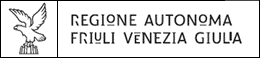 ART BONUS REGIONALE Domanda di richiesta di inserimento dei progetti finanziabili da parte dei promotori accreditati – L.R. 13/2019, art. 7, commi 21-31 e relativo DPReg. n. 196/2019QUADRO ARichiedenteRichiedenteRichiedenteRichiedenteRichiedenteRichiedenteRichiedenteRichiedenteDenominazioneNatura giuridicaCodice fiscalePartita IVAIndirizzo sede legaleIndirizzo sede legale(Via)(Via)(n.)(CAP)(CAP)(CAP)(Comune di)(Provincia di)Indirizzo sede operativa (da compilare se diversa dalla sede legale)Indirizzo sede operativa (da compilare se diversa dalla sede legale)(Via)(Via)(n.)(CAP)(CAP)(CAP)(Comune di)(Provincia di)Telefonoe-mailPECSito web/profilo facebookQUADRO BLegale rappresentante del richiedenteLegale rappresentante del richiedenteLegale rappresentante del richiedenteLegale rappresentante del richiedenteLegale rappresentante del richiedenteLegale rappresentante del richiedenteLegale rappresentante del richiedenteLegale rappresentante del richiedenteNome e CognomeCodice fiscaleNato/a aIn data Indirizzo residenzaIndirizzo residenza(Via)(n.)(n.)(n.)(CAP)(CAP)(Comune di)(Provincia di)Telefono e/o cellularee-mailPECCHIEDE L’INSERIMENTO del progetto di intervento sotto specificato ai fini del suo inserimento nell’Elenco di cui all’art. 15 bis, comma 3 del DPReg. n. 196/2019CHIEDE L’INSERIMENTO del progetto di intervento sotto specificato ai fini del suo inserimento nell’Elenco di cui all’art. 15 bis, comma 3 del DPReg. n. 196/2019CHIEDE L’INSERIMENTO del progetto di intervento sotto specificato ai fini del suo inserimento nell’Elenco di cui all’art. 15 bis, comma 3 del DPReg. n. 196/2019CHIEDE L’INSERIMENTO del progetto di intervento sotto specificato ai fini del suo inserimento nell’Elenco di cui all’art. 15 bis, comma 3 del DPReg. n. 196/2019CHIEDE L’INSERIMENTO del progetto di intervento sotto specificato ai fini del suo inserimento nell’Elenco di cui all’art. 15 bis, comma 3 del DPReg. n. 196/2019CHIEDE L’INSERIMENTO del progetto di intervento sotto specificato ai fini del suo inserimento nell’Elenco di cui all’art. 15 bis, comma 3 del DPReg. n. 196/2019CHIEDE L’INSERIMENTO del progetto di intervento sotto specificato ai fini del suo inserimento nell’Elenco di cui all’art. 15 bis, comma 3 del DPReg. n. 196/2019CHIEDE L’INSERIMENTO del progetto di intervento sotto specificato ai fini del suo inserimento nell’Elenco di cui all’art. 15 bis, comma 3 del DPReg. n. 196/2019CHIEDE L’INSERIMENTO del progetto di intervento sotto specificato ai fini del suo inserimento nell’Elenco di cui all’art. 15 bis, comma 3 del DPReg. n. 196/2019QUADRO CTipologia di Progetto finanziabileID PROMOTORE (indicare il numero ID dell’Elenco dei promotori accreditati)Tipologia di progetto presentato dal Promotore accreditato Progetti inseriti in graduatoria o positivamente valutati ai sensi delle seguenti disposizioni della legge regionale 16/2014, promossi da promotori accreditati e il cui valore complessivo non sia inferiore alle soglie di cui all’articolo 9, comma 1, lettera a):articolo 9, comma 2, lettera d) e articolo 14, comma 2;articolo 17;articolo 22;articolo 23, comma 6; articolo 24, comma 6;articolo 26, comma 8;articolo 27, comma6;articolo 27 quater, comma 4;articolo 28 bis. Progetti inseriti in graduatoria o positivamente valutati ai sensi delle seguenti disposizioni della legge regionale 16/2014, promossi da promotori accreditati e il cui valore complessivo non sia inferiore alle soglie di cui all’articolo 9, comma 1, lettera a):articolo 9, comma 2, lettera a) e articolo 11; articolo 9, comma 2, lettera b) e articolo 12; articolo 9, comma 2, lettera c) e articolo 13; articolo 18, comma 2, lettera a) e articolo 23, comma 2; articolo19 e articolo 23, comma 4; articolo 24, comma 2, lettera a); articolo 26, comma 2, lettera a); articolo 30 bis.Progetti promossi dai seguenti soggetti e il cui valore complessivo non sia inferiore alle soglie di cui all’articolo 9, comma 1, lettera a):Ente regionale Teatrale del Friuli Venezia Giulia (ERT), inseriti nei piani di intervento triennali, ai sensi dell’articolo 10 della legge regionale 16/2014; Istituzione musicale e sinfonica del Friuli Venezia Giulia, relativi all'attività istituzionale e di interesse pubblico ai sensi dell’articolo 17 bis della legge regionale 16/2014; Associazione Cineteca del Friuli, relativi all'attività istituzionale e di interesse pubblico, ai sensi dell’articolo 20 della legge regionale 16/2014; Centro di ricerca e archiviazione della fotografia (CRAF), relativi all'attività istituzionale e di interesse pubblico, ai sensi dell’articolo 25 della legge regionale 16/2014; Università popolare di Trieste, inseriti nei programmi annuali di intervento, ai sensi dell’articolo 27 bis della legge regionale 16/2014; Fondazione Aquileia, di cui alla legge regionale 25 agosto 2006, n. 18 (Istituzione della Fondazione per la valorizzazione archeologica, monumentale e urbana di Aquileia e finanziamenti per lo sviluppo turistico dell'area); Associazione Mittelfest, relativi al festival multidisciplinare di spettacolo dal vivo denominato "Mittelfest";soggetti di cui all’articolo 28, comma 2 della legge regionale 16/2014, inseriti nelle convenzioni di cui al comma 3 dell’articolo medesimo;soggetti gestori territoriali di cui all’articolo 2, comma 2, lettera a) della legge regionale 25 luglio 2019, n. 11 (Misure di sostegno a favore del patrimonio regionale inserito nella lista del patrimonio mondiale posto sotto la tutela dell'UNESCO), inseriti nei programmi operativi di cui all’articolo 4 della legge regionale medesima;l) Istituto regionale per la cultura istriano-fiumano-dalmata di Trieste (IRCI) relativi all’attività di cui all’articolo 26 ter, comma 2 della legge regionale 16/2014.Titolo del progetto presentato dalpromotore accreditato (max. 30 caratteri)Anno di approvazione della graduatoriaTempi di realizzazione del progettoQUADRO DDichiarazioni Dichiarazioni Dichiarazioni sostitutive di certificazione e di atto di notorietà ai sensi degli articoli 46 e 47 del DPR 445/2000Dichiarazioni sostitutive di certificazione e di atto di notorietà ai sensi degli articoli 46 e 47 del DPR 445/2000Dichiarazioni sostitutive di certificazione e di atto di notorietà ai sensi degli articoli 46 e 47 del DPR 445/2000In riferimento alla richiesta, oggetto della presente domanda, ai sensi degli articoli 46 e 47 del DPR 445/2000, consapevole delle responsabilità anche penali derivanti dal rilascio di dichiarazioni mendaci e della conseguente decadenza dai benefici concessi sulla base di una dichiarazione non veritiera, ai sensi degli articoli 75 e 76 del decreto del Presidente della Repubblica 28 dicembre 2000, n. 445, Il sottoscritto      ________________________________________________________________________DICHIARA: di essere legale rappresentante del soggetto richiedente; di essere altra persona munita di procura o di delega con potere di compilazione e presentazione della domanda dei progetti finanziabili all’atto della convalida finale ai sensi dell’art. 65, c. 1, lettera b), del Codice dell’Amministrazione digitale approvato con d.lgs. 82/2005. In riferimento alla richiesta, oggetto della presente domanda, ai sensi degli articoli 46 e 47 del DPR 445/2000, consapevole delle responsabilità anche penali derivanti dal rilascio di dichiarazioni mendaci e della conseguente decadenza dai benefici concessi sulla base di una dichiarazione non veritiera, ai sensi degli articoli 75 e 76 del decreto del Presidente della Repubblica 28 dicembre 2000, n. 445, Il sottoscritto      ________________________________________________________________________DICHIARA: di essere legale rappresentante del soggetto richiedente; di essere altra persona munita di procura o di delega con potere di compilazione e presentazione della domanda dei progetti finanziabili all’atto della convalida finale ai sensi dell’art. 65, c. 1, lettera b), del Codice dell’Amministrazione digitale approvato con d.lgs. 82/2005. In riferimento alla richiesta, oggetto della presente domanda, ai sensi degli articoli 46 e 47 del DPR 445/2000, consapevole delle responsabilità anche penali derivanti dal rilascio di dichiarazioni mendaci e della conseguente decadenza dai benefici concessi sulla base di una dichiarazione non veritiera, ai sensi degli articoli 75 e 76 del decreto del Presidente della Repubblica 28 dicembre 2000, n. 445, Il sottoscritto      ________________________________________________________________________DICHIARA: di essere legale rappresentante del soggetto richiedente; di essere altra persona munita di procura o di delega con potere di compilazione e presentazione della domanda dei progetti finanziabili all’atto della convalida finale ai sensi dell’art. 65, c. 1, lettera b), del Codice dell’Amministrazione digitale approvato con d.lgs. 82/2005. QUADRO E	QUADRO E	 Altre dichiarazioni Il richiedente, come sopra rappresentato, DICHIARA:di essere promotore accreditato ai sensi dell’art. 12 o dell’art. 14 DPReg. n. 196/2019;Il richiedente, come sopra rappresentato, DICHIARA:di essere promotore accreditato ai sensi dell’art. 12 o dell’art. 14 DPReg. n. 196/2019;Il richiedente, come sopra rappresentato, DICHIARA:di essere promotore accreditato ai sensi dell’art. 12 o dell’art. 14 DPReg. n. 196/2019;di essere a conoscenza delle disposizioni contenute nel regolamento in materia di concessione dei contributi nella forma del credito d’imposta a favore di soggetti che effettuano erogazioni liberali per progetti di promozione e organizzazione di attività culturali e di valorizzazione del patrimonio culturale, di cui al DPReg. n. 196/2019;di essere esente dal pagamento dell’imposta di bollo:  SI  NOche l’IBAN intestato al PROMOTORE, sul quale potrà essere effettuata l’erogazione liberale da parte dei mecenati, qualora il progetto sia inserito nell’Elenco di cui all’art. 15 bis del regolamento, è il seguente: DICHIARA  INOLTRE DI AVER PRESO VISIONE DELL’INFORMATIVA RELATIVA AL TRATTAMENTO DEI DATI PERSONALI ai sensi di quanto previsto dal decreto legislativo 30 giugno 2003, n. 196 (Codice in materia di trattamento dei dati personali), e dal Regolamento (UE) 2016/679 PUBBLICATA SUL SITO ISTITUZIONALE DELLA REGIONE ALLA PAGINA DEDICATA.di essere a conoscenza delle disposizioni contenute nel regolamento in materia di concessione dei contributi nella forma del credito d’imposta a favore di soggetti che effettuano erogazioni liberali per progetti di promozione e organizzazione di attività culturali e di valorizzazione del patrimonio culturale, di cui al DPReg. n. 196/2019;di essere esente dal pagamento dell’imposta di bollo:  SI  NOche l’IBAN intestato al PROMOTORE, sul quale potrà essere effettuata l’erogazione liberale da parte dei mecenati, qualora il progetto sia inserito nell’Elenco di cui all’art. 15 bis del regolamento, è il seguente: DICHIARA  INOLTRE DI AVER PRESO VISIONE DELL’INFORMATIVA RELATIVA AL TRATTAMENTO DEI DATI PERSONALI ai sensi di quanto previsto dal decreto legislativo 30 giugno 2003, n. 196 (Codice in materia di trattamento dei dati personali), e dal Regolamento (UE) 2016/679 PUBBLICATA SUL SITO ISTITUZIONALE DELLA REGIONE ALLA PAGINA DEDICATA.di essere a conoscenza delle disposizioni contenute nel regolamento in materia di concessione dei contributi nella forma del credito d’imposta a favore di soggetti che effettuano erogazioni liberali per progetti di promozione e organizzazione di attività culturali e di valorizzazione del patrimonio culturale, di cui al DPReg. n. 196/2019;di essere esente dal pagamento dell’imposta di bollo:  SI  NOche l’IBAN intestato al PROMOTORE, sul quale potrà essere effettuata l’erogazione liberale da parte dei mecenati, qualora il progetto sia inserito nell’Elenco di cui all’art. 15 bis del regolamento, è il seguente: DICHIARA  INOLTRE DI AVER PRESO VISIONE DELL’INFORMATIVA RELATIVA AL TRATTAMENTO DEI DATI PERSONALI ai sensi di quanto previsto dal decreto legislativo 30 giugno 2003, n. 196 (Codice in materia di trattamento dei dati personali), e dal Regolamento (UE) 2016/679 PUBBLICATA SUL SITO ISTITUZIONALE DELLA REGIONE ALLA PAGINA DEDICATA.QUADRO FImpegniQualora il progetto proposto rientri tra i progetti finanziabili inseriti nell’Elenco di cui all’art. 15 bis del regolamento, il PROMOTORE, come sopra rappresentato, si IMPEGNA:a realizzare il progetto entro i termini dichiarati nella presente domanda e per un valore economico non inferiore alle soglie di cui all’art. 9, comma 1 lettera a) del DPReg. 196/2019a comunicare la conclusione del progetto tramite posta elettronica certifica all’indirizzo: cultura@certregione.fvg.it allegando una dichiarazione sull’importo complessivo delle spese sostenute, unitamente a un elenco analitico delle spese medesime (art. 17, c. 2 bis del DPReg. n. 196/2019) a conservare per 5 anni la documentazione comprovante le spese dichiarate ai sensi dell’art. 17, c. 1 lettera b) del DPReg. n. 196/2019.Qualora il progetto proposto rientri tra i progetti finanziabili inseriti nell’Elenco di cui all’art. 15 bis del regolamento, il PROMOTORE, come sopra rappresentato, si IMPEGNA:a realizzare il progetto entro i termini dichiarati nella presente domanda e per un valore economico non inferiore alle soglie di cui all’art. 9, comma 1 lettera a) del DPReg. 196/2019a comunicare la conclusione del progetto tramite posta elettronica certifica all’indirizzo: cultura@certregione.fvg.it allegando una dichiarazione sull’importo complessivo delle spese sostenute, unitamente a un elenco analitico delle spese medesime (art. 17, c. 2 bis del DPReg. n. 196/2019) a conservare per 5 anni la documentazione comprovante le spese dichiarate ai sensi dell’art. 17, c. 1 lettera b) del DPReg. n. 196/2019.